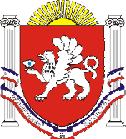 РЕСПУБЛИКА    КРЫМРАЗДОЛЬНЕНСКИЙ РАЙОНКОВЫЛЬНОВСКИЙ СЕЛЬСКИЙ СОВЕТ 34 заседание 1 созываРЕШЕНИЕ30.12.2016 года                                           с. Ковыльное                                      № 327Об утверждении плана мероприятий по профилактике правонарушенийна территории  Ковыльновского сельского поселения на 2017 год    В соответствии со статьями 83, 84 Конституции Республики Крым, статьями 28, 36, 41, Закона Республики Крым «О системе исполнительных органов государственной власти Республики Крым», Законом Республики Крым «О профилактике правонарушений в Республике Крым», а также  в целях профилактики правонарушений на территории поселения, Ковыльновский  сельский советРЕШИЛ:   1.Утвердить План мероприятий по профилактике правонарушений на территории Ковыльновского  сельского  поселения на 2017 год согласно приложению.2.Обнародовать данное решение на информационном стенде Ковыльновского сельского поселения.3. Контроль за выполнением настоящего решения возложить на постоянную комиссию по законности, правопорядку, регламенту, мандатам, служебной этике, кадровой политике и местному самоуправлению.Председатель Ковыльновскогосельского совета                                                                Ю.Н. Михайленко                                                                          Приложение 1                                                                         к решению 34 заседания 1 созыва                                                                         Ковыльновского сельского совета                                                                           от 30. 12.2016 г.  № 327План мероприятийПо профилактике правонарушенийна территории Ковыльновского сельского поселенияна 2017 год№ п/пСодержание мероприятийСроки исполнения Ответственные исполнителиПроведение комплексных оздоровительных, физкультурно-спортивных и агитационно-пропагандистских мероприятий (дней здоровья, спортивных соревнований и т.п.)постоянноМБОУ«Ковыльненская школа- детский сад» МБОУ«Сенокосненская школа- детский сад» Руководители учрежденийОрганизация антинаркотической и антиалкогольной пропаганды среди несовершеннолетних. Пропаганда здорового образа жизни подростков и молодежи, их ориентация на духовные ценности.постоянноАдминистрацияшкол, руководители Дома культуры, сельских клубовУчастковый инспекторСистематически информировать граждан о действиях при угрозе возникновений террористических актов в местах массового пребывания, а также при проведении культурно-массовых, спортивных и других общественных мероприятиях.постоянноАдминистрация КовыльновскогосельскогопоселенияОбеспечить проведение в школах  бесед, викторин, конкурсов по Правилам дорожного движения.в течение годаМБОУ«Ковыльненская школа- детский сад» МБОУ«Сенокосненская школа- детский сад»Организовать проведение внеклассных занятий на тему профилактики и борьбы с незаконным оборотом и употреблением наркотиков, пьянством и алкоголизмом.в течение годаМБОУ«Ковыльненская школа- детский сад» МБОУ«Сенокосненская школа- детский сад»Осуществлять корректировку действующих нормативных правовых актов, регламентирующих правоотношения в сфере профилактики правонарушенийпо мере необходи- мостиАдминистрация Ковыльновского сельского поселенияПроведение совещаний по вопросу о профилактике правонарушений на территории Ковыльновского сельского поселениядо 1 мая,до 1 ноябряАдминистрация Ковыльновского сельского поселенияПроведение бесед с учащимися общеобразовательных школ на тему об ответственности за нарушение административного и уголовного законодательства.в течение годаОтдел МВД России по Раздольненскому району 9.Выявление лиц, ведущих асоциальный образ жизни, проведение с ними разъяснительной работы о правовых последствиях противоправного поведенияпостоянноАдминистрация Ковыльновского сельского поселения